Обнаружитель взрывчатых веществ
и опасных химических агентовКЕРБЕР-Т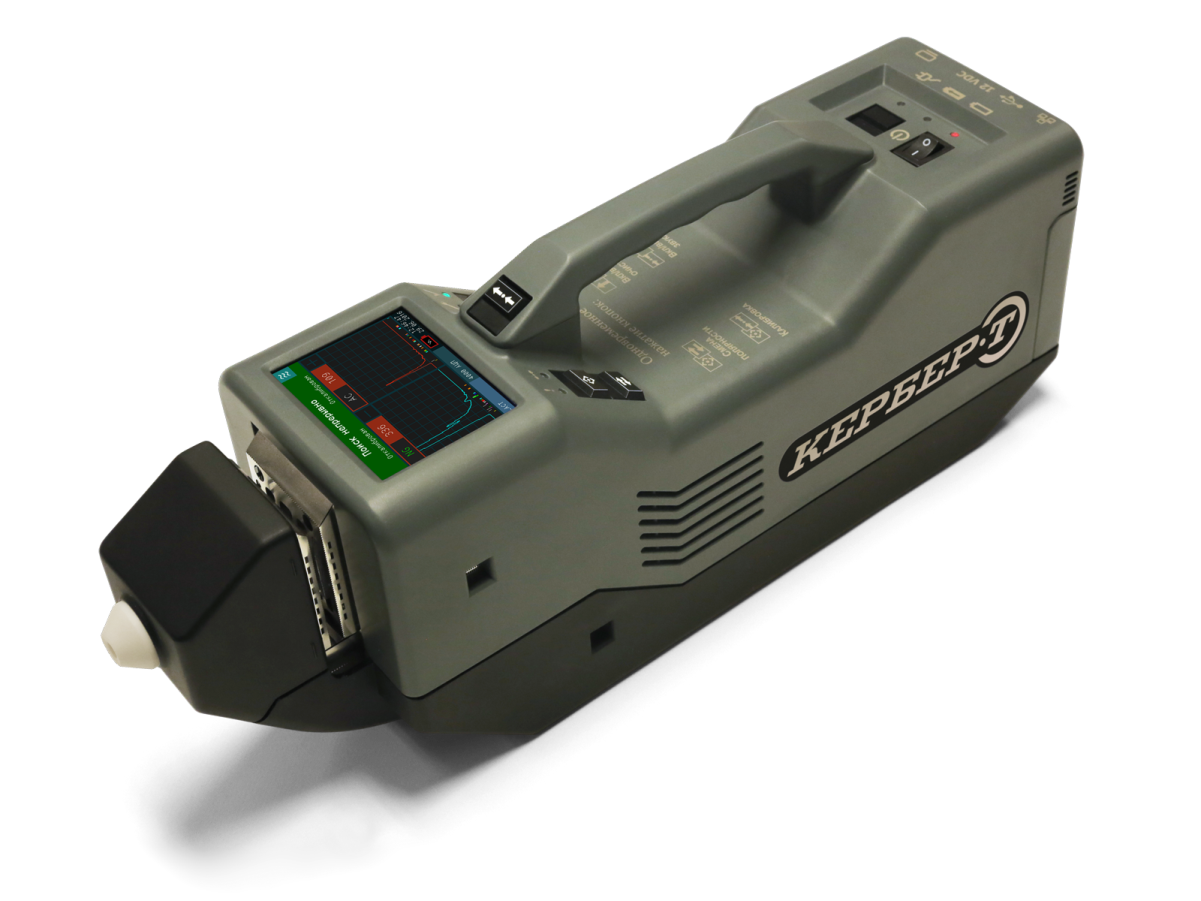 Ионно-дрейфовый детектор КЕРБЕР-Т предназначен для обнаружения следовых количеств взрывчатых веществ, наркотиков, аварийно химически опасных и боевых отравляющих веществ в воздухе контролируемых объектов, на поверхности различных предметов, на кожных покровах и одежде людей.Область применения детектора:досмотр грузов, транспортных средств, физических лиц, ручной клади и багажана объектах транспортной инфраструктуры, в местах массового скопления людей, при таможенном и пограничном контроле;обследование территорий и объектов службами экологического контроля;досмотр подозреваемых лиц органами правопорядка;обследование почтовых отправлений
и т. п.ПреимуществаОдновременное детектирование положительных
и отрицательных ионовБыстрое переключение между
режимами анализа паров и следовНерадиоактивный источник
ионизацииНе требует дорогостоящих
расходных материаловШирокий спектр детектируемых
веществЭффективная система
самоочисткиТехническиехарактеристики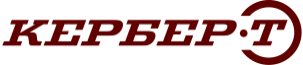 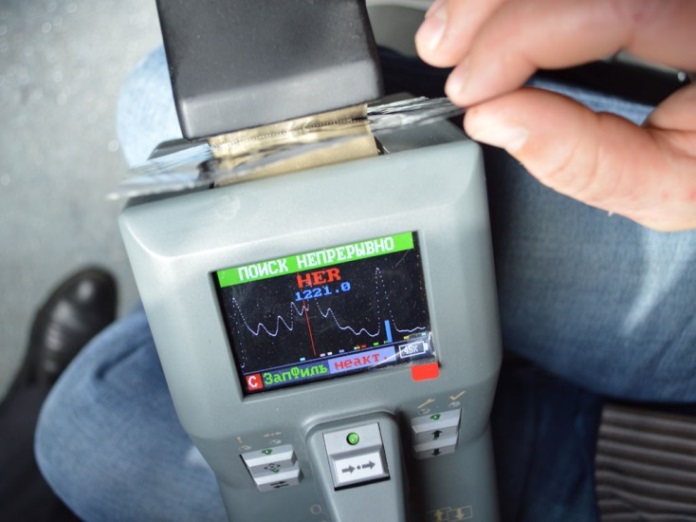 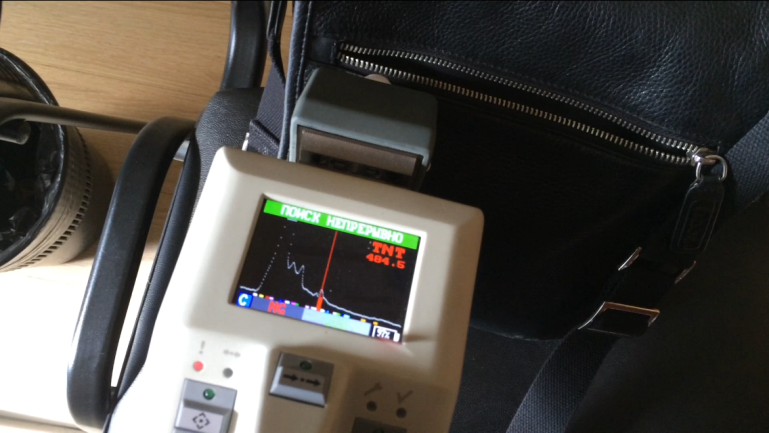 Принцип работы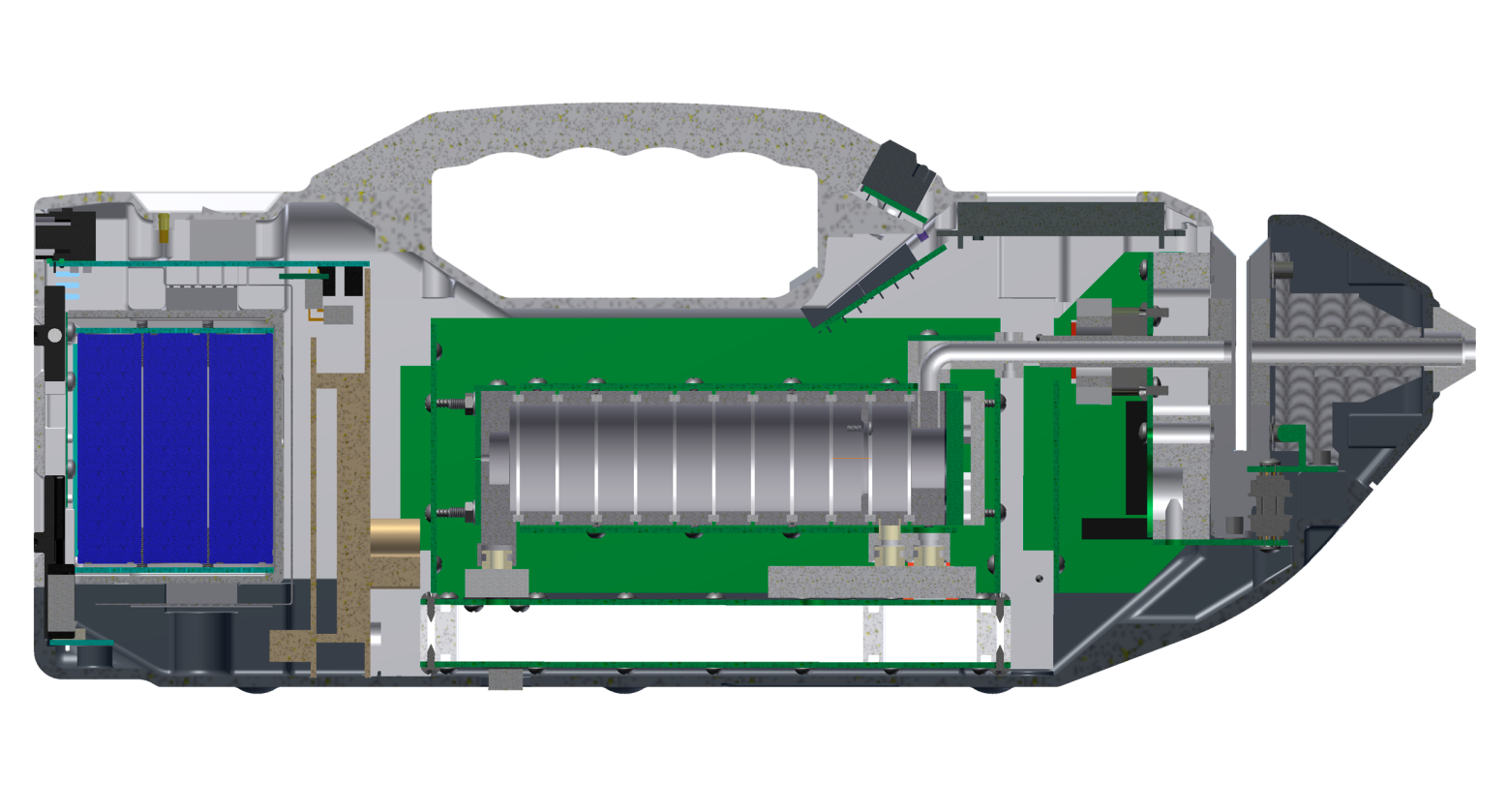 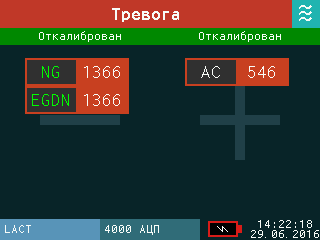 Основные заказчикиФедеральная таможенная служба
РоссииСпортивныеобъекты
ОлимпиадыСочи-2014,
Чемпионатамирапофутболу 2018Московский метрополитенГосударственныекорпорации
«РЖД», «Росатом», «Русгидро»Аэропорты, морские и речные портыКриминалистические лаборатории ФСБ России и МВД РоссииПодразделения войск
РХБЗ Министерства обороны РоссииСиловые структуры
и криминалистические лабораторииКитая, Индии, Индонезии, Израиля, Киргизии, Узбекистана и других странБолее2500детекторов поставлено
с 2011 годаКомплект поставки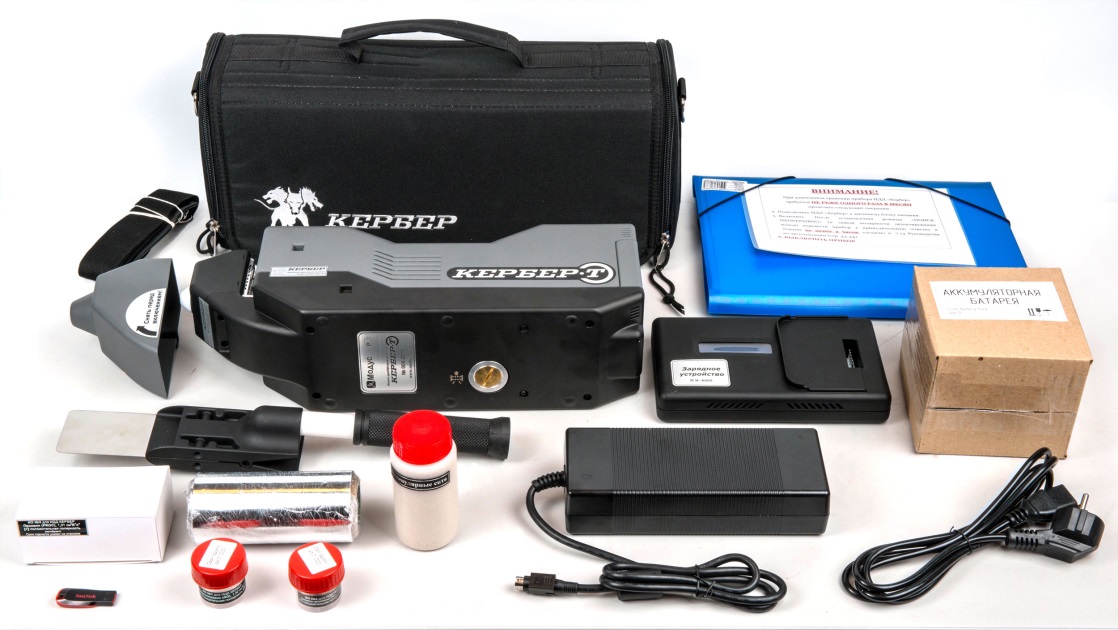 Аналитический принцип детектирования Биполярная спектрометрия ионной подвижностиСпособ ионизацииИмпульсный коронный разряд
(без радиоактивного источника)Габаритные размеры детектора, мм110170410Масса, кг3,7Обнаруживаемые взрывчатые веществаБризантные и инициирующие;
промышленные и самодельные.В т.ч.: ТНТ, гексоген, ТЭН, ДНТ, нитроглицерин, ЭГДН,
октоген, тетрил, тринитрофенол, аммиачная селитра/АСДТ, динитронафталин, триперекись ацетона, ГМТД, а также
смесевые ВВ на их основе (пластиды, динамиты, пороха и пр.)Обнаруживаемые наркотические средства
и психотропные веществаКаннабиоиды (гашиш/марихуана), опиаты (морфин, героин, кодеин, фентанил и др.), амфетамины (амфетамин,
метамфетамин, МДМА и др.), кокаин и др.Обнаруживаемые опасные химические агентыАварийно химически опасные вещества:Сероводород,
хлористый водород (соляная кислота), фтористый водород
(плавиковая кислота), сернистый газ (сернистый ангидрид), хлор, аммиак, азотная кислота. Боевые отравляющие вещества: Зарин, зоман, Ви-Экс (VX), горчичный газ (иприт), фосген/дифосген, синильная
(цианистоводородная) кислота/цианиды.Диапазон детектирования малолетучих органических веществ по 2,4,6-тринитротолуолу (ТНТ), г,от 1,0·10-11 до 2,0·10-7Предел обнаружения малолетучих органических веществ по 2,4,6-тринитротолуолу (ТНТ),Предел обнаружения малолетучих органических веществ по 2,4,6-тринитротолуолу (ТНТ),по твердым частицам, г, не менее1,0·10-11по парам, г/см3, не менее1,0·10-14Время установления рабочего режима, мин, не более15Время обнаружения и идентификации для всех
обнаруживаемых веществ, сек, не более5Время переключения между режимами
детектирования паров и частиц, сек, не более1Переключение между режимами детектирования
паров и частицБез присоединения
дополнительных приспособленийВремя смены типа анализируемых ионов (отрицательных или положительных):Время смены типа анализируемых ионов (отрицательных или положительных):в однополярном режиме, сек, не более10в биполярном режиме (автоматическая циклическая смена полярности), сек, не более0,2Вероятность ложного срабатывания, %, не более1Время непрерывной автономной работы со штатным блоком аккумуляторных батарей, час, не менее4Время очистки детектора при нормальных условиях эксплуатации, мин, не более3Компьютерные интерфейсы связиEthernet, USB (×2),Wi-Fi (опционально)